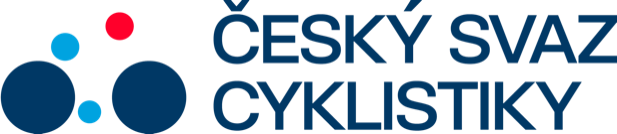 Nominační kritéria Reprezentace MTB 2024 pro výjezd k závodům: MS, ME, SP XCO, XCC, štafeta, Akademické MS, MS XCMMuži Elite (uzávěrka nominace: ME 30.4.2024, MS 19.8.2024)závodníci, kteří se umístili na MS, SP, ME XCO v kat. Elite, sezóny 2023/2024 do 10. místanejlepší umístění v závodech SP v sezóně 2024nejlepší umístění v závodech kat. HC, C1 (ČP)aktuální ranking UCI(pokud závodník nesplní bod číslo 1., bude nominace posuzována jako komplexní záležitost všech výše uvedených kritérií.V případě nominační shody bude přihlíženo zejména ke vzájemným soubojům v rámci závodů SP a ČP 2024)Ženy Elite (uzávěrka nominace: ME 30.4.2024, MS 19.8.2024)závodnice, které se umístily na MS, SP, ME XCO v kat. Elite, sezóny 2023/2024 do 30. místanejlepší umístění v závodech SP v sezóně 2024nejlepší umístění v závodech kat. HC, C1 (ČP)aktuální ranking UCI(pokud závodnice nesplní bod číslo 1., bude nominace posuzována jako komplexní záležitost všech výše uvedených kritérií.V případě nominační shody bude přihlíženo zejména ke vzájemným soubojům v rámci závodů SP a ČP 2024)Muži U23 (uzávěrka nominace: ME 30.4.2024, MS 19.8.2024)závodníci, kteří se umístili na MS, SP, ME XCO v kat. Elite, sezóny 2023/2024 do 15. místanejlepší umístění v závodech SP v sezóně 2024nejlepší umístění v závodech kat. HC, C1 (ČP)aktuální ranking UCI(nominace bude posuzována jako komplexní záležitost všech výše uvedených kritérií. V případě nominační shody bude  přihlédnuto zejména ke vzájemným soubojům v rámci závodů SP a ČP 2024)Ženy U23 (uzávěrka nominace: ME 30.4.2024, MS 19.8.2024)závodnice, které se umístily na MS, SP, ME XCO v kat. U23, sezóny 2023/2024 do 15. místanejlepší umístění v závodech SP v sezóně 2024nejlepší umístění v závodech kat. HC, C1 (ČP)aktuální ranking UCI(nominace bude posuzována jako komplexní záležitost všech výše uvedených kritérií. V případě nominační shody bude  přihlédnuto zejména ke vzájemným soubojům v rámci závodů SP a ČP 2024)Junioři / juniorky (uzávěrka nominace: ME 30.4.2024, MS 19.8.2024)Nominaci získá závodník či závodnice s nejnižším součtem výsledků v níže uvedených závodech.V případě bodové shody rozhoduje o nominaci vzájemné pořadí v posledním závodě.Reprezentační trenér má právo udělit nominační místo jezdcům, kteří v sezóně 2023-2024 prokázali mezinárodně výborné a jejich nominační část sezóny byla ovlivněna zraněním.Jako hlavní nominační závody pro ME 2024 (uzávěrka nominace: ME 30.4.2024) v kategorii junior budou posuzovány výsledky těchto závodů:-  nominace bude posuzována jako komplexní záležitost uvedených kritérií a souhrn výsledků v závodech sezóny 2024, kde     je předpoklad účasti početného juniorského startovního pole:   1. umístění v mezinárodních závodech sezóny 2024 (UCI XCO JS, HC, C1)   2. KTM Kamptal Trophy C1, AUT (24.3.2024)   3. AC Heating Cup Stupno C2, (30.3. 2024)   4. ŠKODA Pražský MTB pohár 2024 Traily Motol (7.4.2024)   5. AC Heating Cup Stříbro C3, (14.4.2024)    6. Drozdovo XCO, C1, Slovensko (20.4.2024)     7. UCI XCO JS Heubach HC, GER – reprezentační výjezd (27.4.2024)    8. ranking UCI    Jako hlavní nominační závody pro MS 2024 (uzávěrka nominace: MS 19.8.2024) v kategorii junior budou posuzovány výsledky těchto závodů:ME 2024výsledky závodů UCI XCO JS 2024výsledky MČR a ČP 2024Nominace juniorů k oficiálním výjezdům reprezentace 2024 na závody UCI XCO JS:1. umístění v mezinárodních závodech sezóny 2024 (UCI XCO JS, HC, C1)2. KTM Kamptal Trophy C1, AUT (24.3.2024) - pro závod UCI XCO JS Heubach  3. AC Heating Cup Stupno C2, (30.3. 2024)4. ŠKODA Pražský MTB pohár 2024 Traily Motol (7.4.2024)5. AC Heating Cup Stříbro C3, (14.4.2024) 6. Drozdovo XCO, C1, Slovensko (20.4.2024) – pro závod UCI XCO JS Heubach   2. UCI XCO JS NMNM (CZE) 24. – 26.5. umístění v závodě ME 2024umístění v závodě UCI XCO JS Heubach  umístění v závodech ČP 2024 (Město Touškov, Zadov)3. další závody UCI XCO JS budou upřesněny v průběhu sezóny 2024umístění v závodě ME 2024umístění v závodech UCI XCO JS Heubach, NMNMumístění v závodech ČP 2024 Štafeta MS,ME XCO Muži/Ženy/U23/junior (uzávěrka nominace: ME 30.4.2024, MS 19.8.2024)1. závodníci s prokazatelně rychlostními předpoklady doloženými v závodech XCO sezóny 2024(konečné složení štafety a obsazení úseků určuje reprezentační trenér dle osobního rozhodnutí)MS,ME XCE Muži/Ženy Elite, U23 (uzávěrka nominace: ME 30.4.2024, MS 19.8.2024)1. závodníci, kteří se umístili na MS, SP, ME XCO v kat. Elite, sezóny 2023/2024 do 10. místa2. nejlepší umístění v závodech SP v sezóně 20243. nejlepší umístění v závodech kat. HC, C1 (ČP)4. aktuální ranking UCI(pokud závodník nesplní bod číslo 1., bude nominace posuzována jako komplexní záležitost všech výše uvedených kritérií.V případě nominační shody bude přihlíženo zejména ke vzájemným soubojům v rámci závodů SP a ČP 2024)Nominace pro XCM se řídí pravidly pro start v závodech kategorie UCI „Cycling for all“ popsané v Reprezentačním zpravodaji č.47 dne 13.11.2022http://www.reprezentacemtb.cz/reprezentacni-tym-mtb-2022-info-c-47/Mimo tato pravidla může Reprezentační trenér ustanovit oficiální nominaci podle kritérií:závodníci, kteří se umístili na ME/MS/SP XCM sezóny 2023/2024 do 10. místazávodníci, kteří se umístili na ME XCM 2024 do 10. místazávodníci kteří se umístili v závodě SP XCM sezóny 2024 do 8. místavítěz MČR XCM 2024(V případě nominační shody bude přihlíženo zejména ke vzájemnému pořadí v rámci závodů sezóny 2024)Akademické MS Muži/Ženy Elite, U23 (uzávěrka nominace: 20.5.2024 )závodníci a závodnice, kteří se umístili na MS, SP, ME XCO v kat. Elite, sezóny 2023/2024 do 10. místanejlepší umístění v závodech SP v sezóně 2024nejlepší umístění v závodech kat. HC, C1 (ČP)aktuální ranking UCI(nominace bude posuzována jako komplexní záležitost všech výše uvedených kritérií. V případě nominační shody bude  přihlédnuto zejména ke vzájemným soubojům v rámci závodů SP a ČP 2024)Závodníci a závodnice (či jejich kluby), kteří usilují o nominaci na Akademickém MS, musí bez vyzvání informovat reprezentačního trenéra o studiu vysoké školy a předložit mu potvrzení o platném studiu v kalendářním roce 2023/2024. Písemné potvrzení je  třeba odevzdat nejpozději do 1.1.2024.Obecná ustanovení:velikost nominační kvóty pro každý jednotlivý závod se řídí rozhodnutím Komise MTB a bude zveřejněno  nejpozději 14 dní před nominačním termínemreprezentační trenér může předložit Komisi MTB návrh na rozšíření nominační kvóty jednotlivých kategorií                na základě mimořádných výsledků v závodech SP a UCI XCO JS 2024reprezentační trenér má právo udělit výjimku z těchto pravidel a předložit Komisi MTB, v opodstatněném, odůvodněném a mimořádném případu, nominační návrh mimo uvedená kritérianominace bude platná až po schválení Komisí MTB ČSC a následně Prezidiem ČSCMgr. Viktor Zapletalreprezentační trenér ČR MTB XCO  1. listopadu 2023ČESKÝ SVAZ CYKLISTIKY / Federation Tcheque de CyclismeNad Hliníkem 4, Praha 5, 15000, Česká republikaIČO: 49626281Telefon: +420 257 214 613Mobil:   +420 724 247 702e-mail:  info@ceskysvazcyklistiky.czID datové schránky: hdj5ugx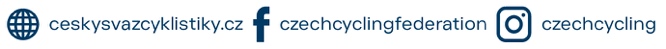 